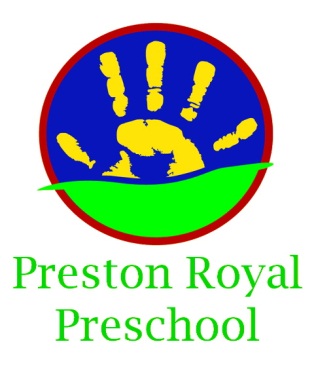 Ages:  2.5 years as of 6/1(or current student) through entering kindergarten, being potty trained is not requiredRegular Camps: Monday – Thursday for 1 to 4 sessions, June 3-6, June 10-13, June 17-20, June 24-27, 2024 Time:  9:00am – 12:50pm, with optional care starting at 8:00am (must reserve in advance). Bring a lunch.Cost:  $275 per session Details:  Submit registration form and payment of $275 per session as soon as possible, but no later than March 25th.  Checks should be payable to Preston Royal Preschool. Current students may bill to Brightwheel before March 25th. Camps fill based on the date registration with payment is received. Wait lists will be created for classes that fill early. We will provide the morning snack; you will need to send lunch with your child each day. An “early bird teacher” is available at 8:00am each morning before camp, with a reservation. Cost is $5 per use. You will need to pay the early bird teacher directly. Refund Policy – Camp tuition, minus a $75 administrative fee per session, will be refunded if you cancel before March 31st. There will be no refunds as of April 1st. Additionally, we are unable to refund for absences, illnesses, late withdrawals, or emergency closings. Preston Royal Preschool5600 Royal Lane, Dallas Texas 75229         phone:  214-987-3446    fax:  214-369-8939PrestonRoyalPreschool.com	Facebook is prpdallasinfo@prestonroyalpreschool.comSessionDatesThemeAgesDescription1June 3-6 Out Of This WorldallBlast off for the excitement of astronauts, rockets, our solar system, and beyond.  We will discover lots of fun and fascinating things about our universe, do some experiments, and plan a trip into space.Splash day fun on Thursday.2June 10-13Under The SeaallDolphins, and Sharks, and Whales, Oh My!Join us as we dive into a fun-filled week of ocean exploration, learn about conservation ideas, share fish tales, and discover some of the amazing inhabitants of the world’s oceans. Splash day fun on Thursday.  3June 17-20Let’s Go CampingallThis week will focus on the fun of camping inside and outside, including games, crafts, stories around the “campfire”, bug hunts, and fun camping foods. Splash day fun on Thursday.  4June 24-27The World Of Eric CarleallThis fun and creative camp will focus on the literacy and colorful art of the phenomenal children’s author we have all grown to love. Splash day fun on Thursday.